         Big Apple Academy                       2020                     Mathematics Department 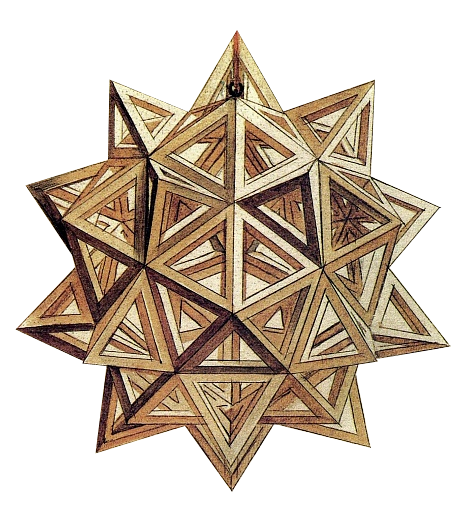        Summer Math Homework Package                            Grade  7  8  It is important that you keep practicing your mathematical Knowledge over the summer to be ready for 8th grade. In this Package you will find a calendar of activities for the month of July and August.What should you do?Take a new notebook for every-day practice. For each day you will need 2 pages;Start each day with vocabulary words: copy each word from the given day-list, find and write the meaning of each word in your notebook on the front page  (pages 1,3,5, . . . and so on):Use the internet to find the meaning of each word you do not know:https://dynamiclearningmaps.org/sites/default/files/documents/ERP/dlm_math_glossary.pdfSolve the problem of the day and write the solution with full explanation on the back page (pages 2,4,6,. . .  and so on);Have the date of the entry. Have a clear and complete answer. Be neat and organize.Do not forget to bring your notebook to school on the first school day.Have a Great Summer!!Big Apple Academy                                                                    Mathematics  DepartmentBig Apple Academy                                                                    Mathematics  DepartmentBig Apple Academy                                                                    Mathematics  DepartmentBig Apple Academy                                                                    Mathematics  DepartmentJuly_       7  8        Monday     29Counting numbersWhole numbersIntegersRational numbersOrder of operationTuesday          30InequalitiesRules for inequalitiesWednesday   1        Unit PriceMarkup Markdown Commissions Thursday      2 Prime numbersPrime factorizationFriday          3Pythagorean theorem AreaSaturday        4Incoming8th GradeExpressionEvaluation of the expression6MonomialsBinomialsTrinomialsFactoring7System of equationsSubstitutionEliminationSolution8PerimeterSquareRectangle9VariableInput Output Function 10RangeMeanModeMedianCentral tendency 11Summer Home Work VOCABULARYSlope y-intercept Slope-intercept form Linear equation Rate of change 13DivisibilityDivisibility rulesProof14Area of the triangleCoordinate planeQuadrant          	15Number lineGraphing the solution of inequality16Write 3 distinct integers,  3 distinct rational numbers and 3 distinct irrational numbers.                             17                       ConsecutiveAngles of the trianglePostulatesTheorems18Like termsPolynomials20PercentDiscount                              21Scientific notationNegative exponent                            22EquationRoots                               23CircleInscribed circleRadiusCircumference                               24AverageSum25LineLine segmentDistance27Factor Common FactorFactoring formulas28Algebraic expression Evaluation of algebraic expression29  July_     7  8        Monday      29Simplify:2⁴ – 3 – (8 –1)•4 Tuesday         30What is the value of k, if0.6 < (k ÷ 7) < 0.8Wednesday     1What is the better price?(A) 15 oz for $1.81(B) 12 oz for $1.52Thursday       2 Find the sum of the first 11 prime numbers.Friday          3Find the area of the right triangle with the hypotenuse of 13 inches and one leg of 5 inches.Saturday        4Incoming8th GradePlace parenthesis in the following equation to make it true:7+7–7 ÷7 +7 •7 = 76Solve for x:3x² – 5x – 2 = 07Solve graphically  the system of equations:Y = 2x² - 2x + 5Y + 2x = 68Find the area of the square which has the same  perimeter as a rectangle  12 by 2.9Express the variable W in terms of all other variables, if  h – 2W = kn + 1 102     6   8   8   93     0   1   74     2   4   5Find the range, the mean and the median.              	11Summer Home Work for FUNWrite the equation of the line QR, if Q(– 1, 2) andR (– 4, – 4 ).13Show that n³ – n Is divisible by 6 for any integer n.14The line 2y + 3x = 0 cut the triangle out of the 1st quadrant. Find the area of this triangle.          	15Graph the solution for2x – 4 ≤ 8 and x + 5 > 7.16Write 3 distinct integers,  3 distinct rational numbers and 3 distinct irrational numbers.                             17                       Angles of the triangle ABC is the consecutive even numbers. Find the measure of the largest angle.    	18Subtract 4x² – x –1 from 3x² + 6x – 7.20The price of the I-phone is $595 after the discount of 15%. What was the original price?21Write in scientific notation form the product of (1.3•10⁴) and (2.5•10³).22Sam has 20 coins, some of them are dimes and other are nickels. How many dime if the total is $1.55?                   23The circle is inscribed into an isosceles trapezoid with bases 4 and 16.  Find the radius of the circle.       24The average of 11 consecutive integers is 37. Find the largest integer of the set.25___._____.__.__._        A          B   C   DIf 18=AC =3CD  andBD = 8, find AB.27Factor completely:16a² –81 .28If 3a =7 and b ÷ 3 = 1, find the product ab. 29  August-     7  8      Monday                 Tuesday              Wednesday      Percent of increase Percent of decrease  Thursday     30Composite numbers.Friday       31RectangleArea of the circle       Saturday        1 Incoming8th GradeSimple Interest Compound interest3Double inequalityTriangular Rule4Graphing of the system of inequalities:5ExponentsNegative exponentsOperations with exponents 6Rate of changeAverage speed                             7Box-and-whisker plot QuartileInter-quartile range	8Summer Home Work VOCABULARYParallel linesPerpendicular lines10GCFLCM11Parallel  linesTransversal Corresponding Interior anglesExterior anglesSame side                                                  12StatementConverseInverseContrapositive                                13                  Probability Frequency Simple event Compound events Tree diagram                               14                        Quadratic equationRoots of QE	15FOILSimplification17The difference of two squares 18Additive inverse 19Linear equation20Absolute valueExponent21Proportion Scale factorMeans terms Extremes terms                              22Central angleDiameterChord                                24SequenceTermsArithmetic and Geometric sequences25DigitAt leastAt most26Perfect squares Square root Cube root Radical Irrational numbers27Review                             28  August-     7  8      Monday                 Tuesday              Wednesday      By what percent is the price increase from $4.50 to $5.40?Thursday     30Find the sum of the first 5 positive composite numbers.         Friday         31       Find the area of the circle if the sides of the rectangle inscribed into the circle are 3 and  4.       Saturday         1 Incoming8th GradeIf 3% of the number is 27, what is 37% of the same number?3What is the value of z, if z is an integer and 1 ≤  5 – 2z  <  3 4Solve graphically  the system of inequalities:Y ≤  – 3x – 5 Y > 2x + 45Simplify:(– 3a⁴b⁶)²  =(– 2m⁶n³)² =6Ann drove 1 hr first 40 mi and the next 60 mile with the speed 30 mph. Find her average speed for the total trip.                                 72,5,6,6,8,11,16,18Make a box-and-whisker plot for the given set.Find the inter-quartile range.	8Summer Home Work for FUNWrite the equation of the line AB, if AB is perpendicular to CD: y = 5x – 2  and A( – 5, 2).10Find the greatest common factor and the least common multiple of  735 and 294.11               1    2      m                           n           x    2x -30                 m||n;   Find the measure of angle 2.12 If I will try, I will do it on time. Write converse, inverse and contrapositive for the given statement. Make a truth table.          13                Bob tossed the fair coin and got 80 heads and 19 tails. What is his chance to get a head for the next toss?	                                  14                       If 2 and –3 are the roots of the equation x² – ax + b = 0,find  a + b.	15Multiply  x² – x –1 by x² – x +1.17What is the value:2.87²  – 7.13²18Solve algebraically: x – 5y = 7x + 2y = 219Solve for h:3(h –2) –3(h + 1) =h 20Find the value:| 2 – 11 | – 4² + 321If c% of 420 is 63, what is c?22      A                  B         CAC is a diameterFind mB               24-3, -1, 1, 3, 5, . . . . .Find the 10th term of the sequence.25How many four-digits numbers has at least 1 digit 4?26Find the numerical value of the square root out of 1%.27Check everything you solved and prepare your questions for teacher                              28